Разъяснения по лицензированию медицинской деятельностиДата публикации: 09.04.2012Раздел:  Медицинское обслуживание Автор:  Бойченко Ю.Я. Источник:  Журнал "Медицинское обслуживание и организация питания в ДОУ" №4, 2012 год В соответствии со ст. 49 Гражданского кодекса РФ (части первой) от 30.11.1994 № 51-ФЗ юридическое лицо может заниматься отдельными видами деятельности (перечень которых определяется законом) только на основании специального разрешения - лицензии. Отношения, возникающие между федеральными органами исполнительной власти, органами исполнительной власти субъектов РФ, юридическими лицами и индивидуальными предпринимателями в рамках лицензирования отдельных видов деятельности, регулируются Федеральным законом от 04.05.2011 № 99-ФЗ "О лицензировании отдельных видов деятельности" (далее - Закон № 99-ФЗ), который вступил в силу 03.11.2011[1]. Некоторые нововведения этого закона противоречат действующим нормам, в частности постановлению Правительства РФ от 22.01.2007 № 30 "Об утверждении Положения о лицензировании медицинской деятельности" (далее - Положение о лицензировании медицинской деятельности). В связи с этим Минздравсоцразвития России подготовило письмо от 16.12.2011 № 12-1/10/2-12710 "О разъяснении порядка лицензирования медицинской деятельности" (далее - Письмо № 12-1/10/212710), в котором рассматриваются вопросы процедурного характера, адресованные органам лицензирования, а также группа вопросов о необходимости переоформления лицензий на осуществление медицинской деятельности. Рассмотрим подробнее разъяснения специалистов Минздравсоцразвития России по вопросам, актуальным для соискателей лицензии и лицензиатов. Следует ли переоформлять лицензии на осуществление медицинской деятельности, которые содержат перечень работ (услуг), предусмотренных приказом Минздрава России от 26.07.2002 № 238 "Об организации лицензирования медицинской деятельности"[2]? В соответствии с ч. 4 ст. 22 Закона № 99-ФЗ предоставленные до дня вступления в силу этого закона лицензии на виды деятельности, наименования которых изменены, а также лицензии, не содержащие перечень работ, услуг, которые выполняются, оказываются в составе конкретных видов деятельности, по истечении срока их действия подлежат переоформлению в порядке, установленном ст. 18 Закона № 99-ФЗ, при условии соблюдения лицензионных требований, предъявляемых к таким видам деятельности. Переоформленные лицензии действуют бессрочно. Необходимо отметить, что в ч. 4 Закона № 99-ФЗ нет указания на конкретный нормативный акт, в соответствии с которым выполняются, оказываются в составе конкретных видов деятельности работы (услуги) по истечении срока их действия. В письме Росздравнадзора от 02.11.2011 № 04И-1073/11 "О лицензировании меди- цинской деятельности" (далее - Письмо 04И-1073/11), подготовленном в связи со вступлением с 03.11.2011 в силу Закона № 99-ФЗ, указано, что до вступления в силу постановления Правительства РФ об утверждении нового положения о лицензировании медицинской деятельности необходимо руководствоваться действующим Положением о лицензировании медицинской деятельности. В соответствии с этим Положением лицензия на осуществление медицинской деятельности (далее - лицензия) предоставляется на 5 лет. Срок действия лицензии может быть продлен в порядке, предусмотренном для переоформления лицензии. Таким образом, порядок продления действия лицензии формально не отменен.Между тем закон имеет большую юридическую силу, чем постановление Правительства РФ. До вступления в силу Закона № 99-ФЗ срок действия лицензии продлевался в порядке, предусмотренном ранее действовавшим Федеральным законом от 08.08.2001 № 128-ФЗ "О лицензировании отдельных видов деятельности". Данный порядок сохранялся до 01.01.2012, поэтому теоретически срок действия продленных лицензий с утратившей силу номенклатурой может быть действительным до 2017 г.Нужно ли переоформлять действующие лицензии на осуществление медицинской помощи в соответствии с ч. 9 ст. 18 Закона № 99-ФЗ после вступления в силу нового Положения о лицензировании медицинской деятельности[3]? В ч. 15 ст. 100 Федерального закона от 21.11.2011 № 323-ФЗ "Об основах охраны здоровья граждан в Российской Федерации" говорится о необходимости переоформления действующих лицензий на осуществление медицинской помощи в соответствии с ч. 9 ст. 18 Закона № 99-ФЗ после вступления в силу нового Положения о лицензировании медицинской деятельности. Выданные до 1 января 2012 г. лицензии на осуществление медицинской деятельности, содержащие перечень работ и услуг, отличный от перечня работ и услуг, утверждаемого новым Положением о лицензировании медицинской деятельности, подлежат переоформлению по истечении срока их действия в порядке, установленном ч. 9 ст. 18 Закона № 99-ФЗ. Необходимо иметь в виду, что на основании постановления Правительства РФ, которым будет утверждено новое положение о лицензировании медицинской деятельности, и соответствующего нормативного акта Минздравсоцразвития России будут внесены изменения в список работ (услуг), а перечень работ (услуг) останется прежним в большей своей части (поменяются разделы с наименованием видов медицинской помощи и условия медицинской помощи, определенные Основами законодательства об охране здоровья граждан), что потребует нового переоформления. Лицензии на медицинскую деятельность, выданные ранее 2012 г., с номенклатурой работ и услуг по оказанию медицинской помощи, определенной приказом Минздрава России от 26.07.2002 № 238 "Об организации лицензирования медицинской деятельности", а также лицензии, продленные до 2012 г. на 5 лет, будут действительны до срока окончания действия лицензии. Как применять Положение о лицензировании медицинской деятельности при оформлении заявления о переоформлении лицензии на осуществление медицинской деятельности в случаях, указанных в частях 7 и 9 ст. 18 Закона № 99-ФЗ? Согласно частям 7 и 9 ст. 18 Закона № 99-ФЗ, для переоформления лицензии при намерении лицензиата: осуществлять лицензируемый вид деятельности по адресу места его осуществления, не указанному в лицензии, в заявлении о переоформлении лицензии указываются этот адрес и сведения, подтверждающие соответствие лицензиата лицензионным требованиям при осуществлении лицензируемого вида деятельности по этому адресу, перечень которых устанавливается положением о лицензировании конкретного вида деятельности (ч. 7);выполнять новые работы, оказывать новые услуги, составляющие лицензируемый вид деятельности, в заявлении о переоформлении лицензии указываются сведения о работах, услугах, которые лицензиат намерен оказывать, а также сведения, подтверждающие соответствие лицензиата лицензионным требованиям при выполнении данных работ, оказании данных услуг, перечень которых устанавливается положением о лицензировании конкретного вида деятельности (ч. 9).Однако действующее в настоящее время Положение о лицензировании медицинской деятельности указанного выше перечня сведений не содержит. По мнению специалистов Минздравсоцразвития России, сформулированному в Письме № 12-1/10/2-12710, до вступления в силу нового положения о лицензировании медицинской деятельности при намерении лицензиата осуществлять лицензируемый вид деятельности по адресу места его осуществления, не указанному в лицензии, а также при намерении выполнять новые работы, оказывать новые услуги, составляющие лицензируемый вид деятельности, в заявлении о переоформлении лицензии следует указывать сведения, подтверждающие соответствие лицензиата лицензионным требованиям и условиям, предусмотренным п. 5 действующего Положения о лицензировании медицинской деятельности при осуществлении им медицинской деятельности по новому адресу или при осуществлении новых работ (услуг) в рамках медицинской деятельности. Необходимо обратить внимание на то, что лицензиат может иметь несколько документов, подтверждающих наличие лицензии с множеством приложений. В нормативных документах нет четкого указания, сколько документов, подтверждающих наличие лицензии, необходимо подавать с заявлением о переоформлении в орган лицензирования: один или все документы, подтверждающие наличие лицензий. Следует учитывать, что Письмо № 12-1/10/2-12710 и Письмо № 04И-1073/11 не относятся к нормативным документам, в них изложены мнения специалистов Минздравсоцразвития России и Росздравнадзора по конкретным запросам. Нормативные документы Тексты документов вы найдете в электронной системе "Образование" Гражданский кодекс Российской Федерации (часть первая) от 30.11.1994 № 51-ФЗ (ред. от 30.11.2011) Федеральный закон от 04.05.2011 № 99-ФЗ "О лицензировании отдельных видов деятельности" (ред. от 19.10.2011, с изм. от 21.11.2011) Постановление Правительства РФ от 22.01.2007 № 30 "Об утверждении Положения о лицензировании медицинской деятельности" (ред. от 24.09.2010) Письмо Минздравсоцразвития России от 16.12.2011 № 12-1/10/2-12710 "О разъяснении порядка лицензирования медицинской деятельности"<Письмо> Минздравсоцразвития РФ от 16.12.2011 N 12-1/10/2-12710 <О разъяснении порядка лицензирования медицинской деятельности>С 1 ноября 2011 года вступил в силу Федеральный закон от 04.05.11 N 99-ФЗ "О лицензировании отдельных видов деятельности", которым устанавливается принцип бессрочного действия выдаваемых лицензий и изменяется система лицензионного контроля. С 3 ноября 2011 года оформление лицензий осуществляется на бланке, форма которого утверждена Постановлением Правительства РФ от 06.10.11 года N 826 "Об утверждении типовой формы лицензии".Сообщается, в частности, что:- лицензии, выданные медицинским организациям до 1 января 2012 года, не подлежат переоформлению в связи с изменением классификации видов медицинской помощи и перечня оказываемых услуг и действуют до истечения указанного в них срока;- до вступления в силу нового Положения о лицензировании медицинской деятельности при намерении лицензиата осуществлять лицензируемый вид деятельности по адресу места его осуществления, не указанному в лицензии, а также при намерении выполнять новые работы, оказывать новые услуги в заявлении о переоформлении лицензии следует указывать сведения, подтверждающие соответствие лицензиата лицензионным требованиям и условиям, предусмотренным пунктом 5 Положения о лицензировании медицинской деятельности, утвержденного постановлением Правительства РФ от 22.01.2007 N 30.Письмо Росздравнадзора от 02.11.2011 № 04И-1073/11 "О лицензировании медицинской деятельности" [1]См. также: Бойченко Ю.Я. Новое в лицензировании медицинской деятельности // Медицинское обслуживание и организация питания в ДОУ. 2011. № 10. С. 8. - Примеч. ред.[2] Утратил силу в связи с изданием приказа Минздравсоцразвития России от 10.05.2007 № 323 "Об утверждении Порядка организации работ (услуг), выполняемых при осуществлении доврачебной, ам-булаторно-поликлинической (в том числе первичной медико-санитарной помощи, медицинской помощи женщинам в период беременности, во время и после родов, специализированной медицинской помощи), стационарной (в том числе первичной медико-санитарной помощи, медицинской помощи женщинам в период беременности, во время и после родов, специализированной медицинской помощи), скорой и скорой специализированной (санитарно-авиационной), высокотехнологичной, санаторно-курортной медицинской помощи". - Примеч. ред.[3] Проект нового Положения о лицензировании медицинской деятельности подготовлен. Ознакомиться с ним можно на сайте Минэкономразвития России www.economy.gov.ru. - Примеч. ред.Возврат к спискуКомментарииОставить комментарийНикто еще не прокомментировал эту статью, Вы можете стать первым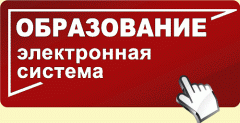 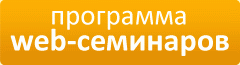 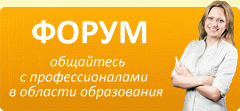 (Нет голосов)